  DZIEŃ DZIECKA               I ROCZNICA DZIAŁALNOŚCI CENTRUM INTEGRACJI SPOŁECZNEJ 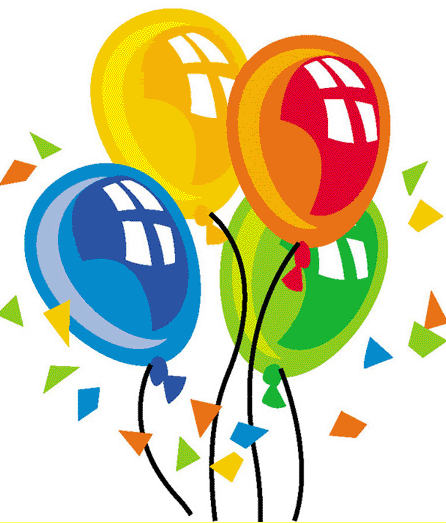 Wójt Gminy Jeleśnia, Centrum Integracji Społecznej i Stowarzyszenie BEST PROEKO w Jeleśni zapraszają dzieci, młodzież i rodziców 1 CZERWCA /środa/ 2016r.   Godz. 16.00Stare Przedszkole przy ul. Żywieckiej 2 W programie:otwarcie odremontowanego placu zabaw i udostępnienie mieszkańcom do całodniowej dyspozycji,warsztaty zabawka ludowa, bibułkarstwo, warsztaty kulinarne i zabawy zręcznościowe dla dzieci,„CIS Kiermasz Różności”spotkanie z młodzieżą w wieku 18 – 23 lat w sprawie nabycia nieodpłatnie uprawnień wysokościowych i pracy w okresie wakacyjnymkonsultacje z rodzicami w sprawie zagospodarowania pozostałych terenów gminnych przyległych do działki przedszkola dla potrzeb rekreacyjnych.                               